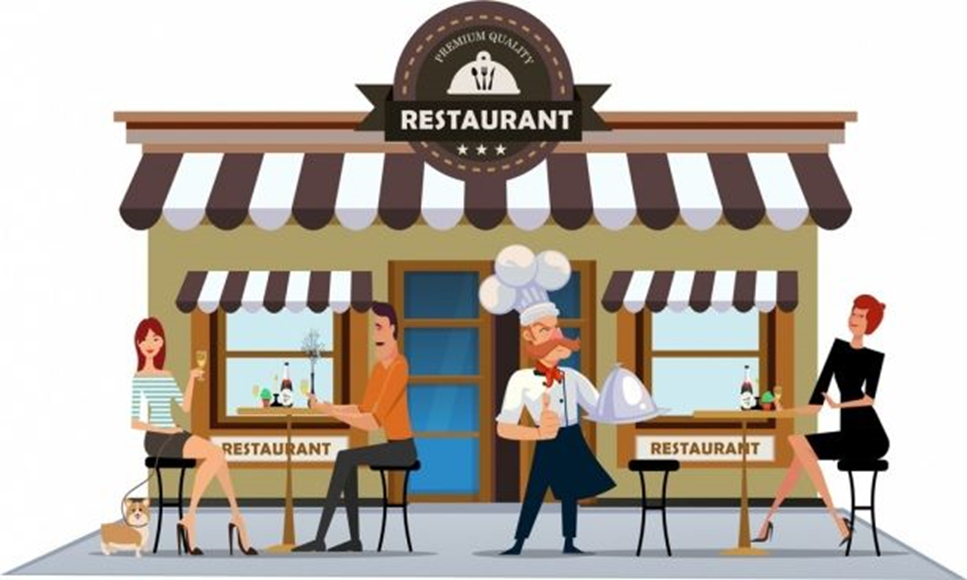 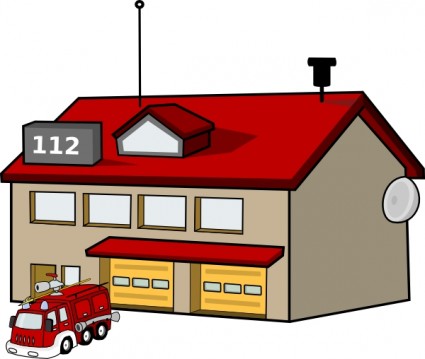 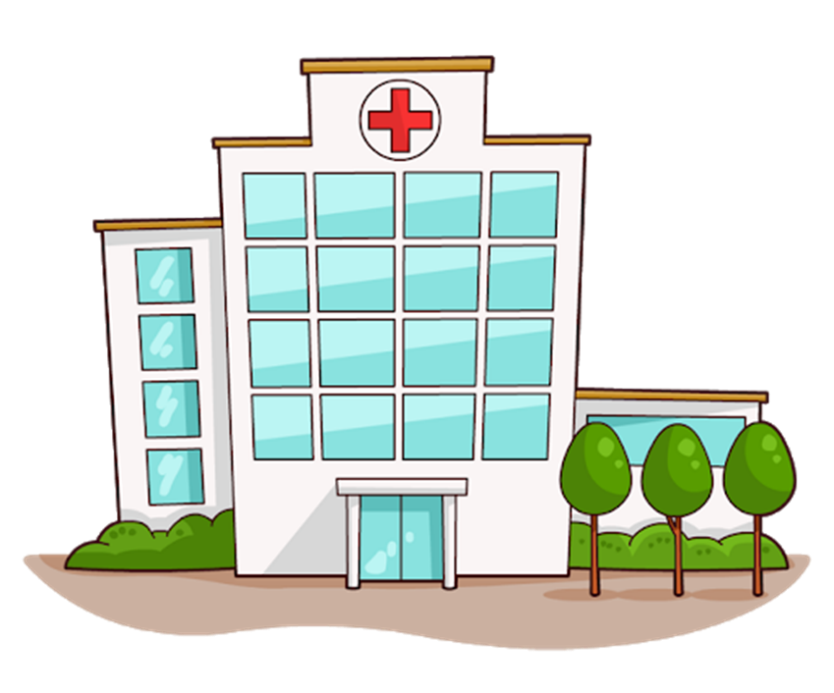 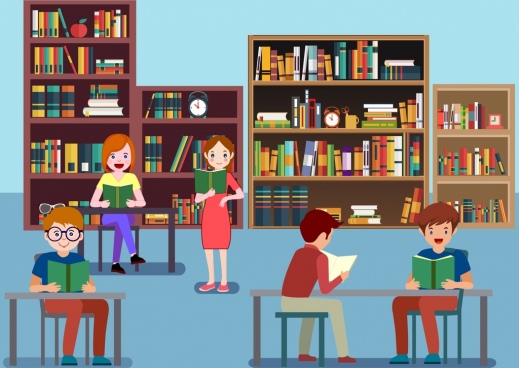 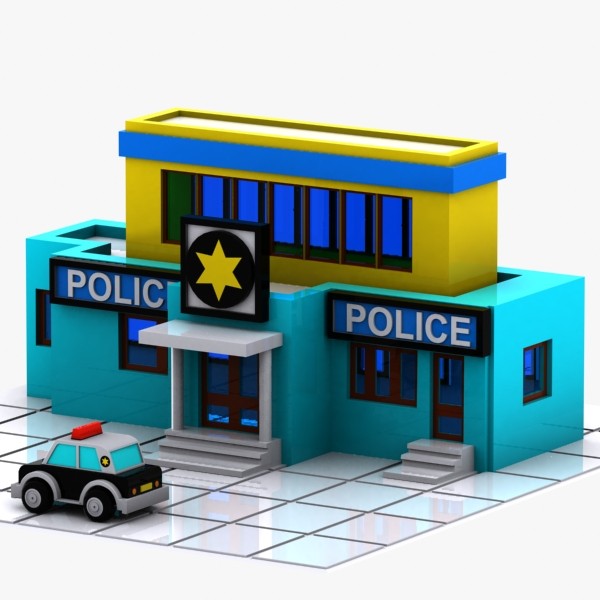 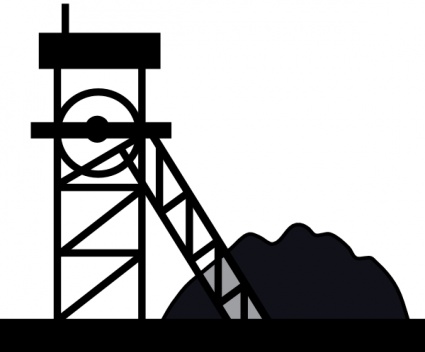     \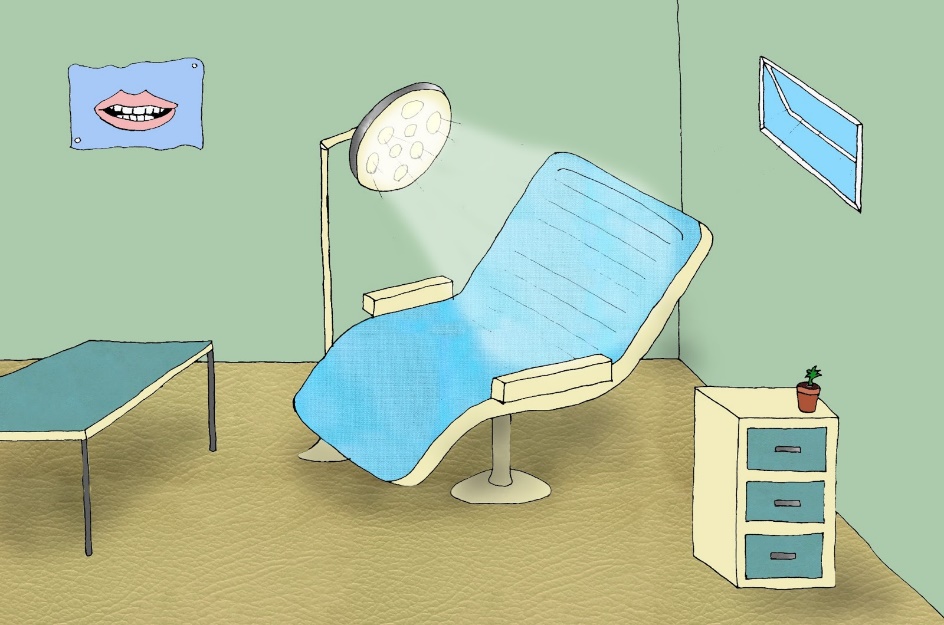 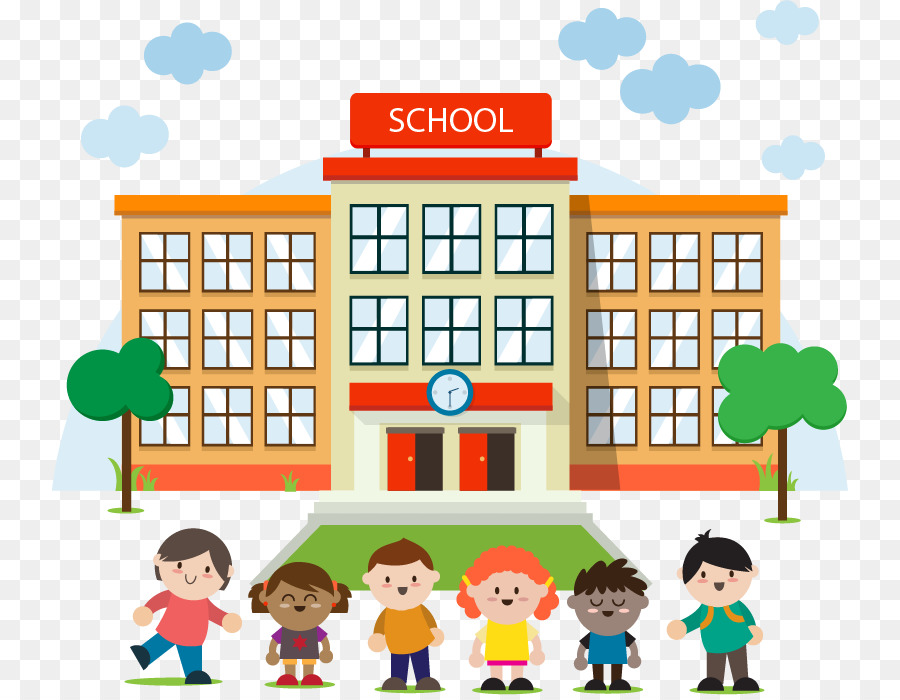 